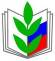 ПРОФЕССИОНАЛЬНЫЙ СОЮЗ РАБОТНИКОВ НАРОДНОГО ОБРАЗОВАНИЯ НАУКИ                     РОССИЙСКОЙ ФЕДЕРАЦИИПЕРВИЧНАЯ ПРОФСОЮЗНАЯ ОРГАНИЗАЦИЯ ПЕРВИЧНАЯ ПРОФСОЮЗНАЯ ОРГАНИЗАЦИЯ МБДОУ ДЕТСКИЙ САД КОМБИНИРОВАННОГО ВИДА №11 "ТЕРЕМОК" ПОСЕЛКА ПСЕБАЙ ПРОФЕССИОНАЛЬНОГО СОЮЗА РАБОТНИКОВ НАРОДНОГО ОБРАЗОВАНИЯ И НАУКИ РОССИЙСКОЙ ФЕДЕРАЦИИ(ППО ПЕРВИЧНАЯ ПРОФСОЮЗНАЯ ОРГАНИЗАЦИЯ МБДОУ ДЕТСКИЙ САД КОМБИНИРОВАННОГО ВИДА №11 "ТЕРЕМОК" ПОСЕЛКА ПСЕБАЙ ОБЩЕРОССИЙСКОГО ПРОФСОЮЗА ОБРАЗОВАНИЯ)План работы профсоюзного кружкана 2023-2024 учебный год№ п/пТема занятияСрок выполненияОтветственный 1.«Роль профсоюзной организации в защите прав трудящихся»Октябрь
И. Н.  Беленко2.«Социальная защита молодого специалиста».Декабрь
И. Н.  Беленко3.«Знаешь ли ты Трудовой кодекс РФ и свои права»Февраль
И. Н.  Беленко4.«Охрана труда: молодые работники в зоне риска»Апрель
И. Н.  Беленко5.«Изучение правовых актов о порядке назначения пенсии за выслугу лет в связи с педагогической деятельностью»Июнь
И. Н.  Беленко6.«Правовые механизмы распределения учебной нагрузки»Август
И. Н.  Беленко